БАШҠОРТОСТАН РЕСПУБЛИКАҺЫныҢ                             АДМИНИСТРАЦИЯ СЕЛЬСКОГО ПОСЕЛЕНИЯ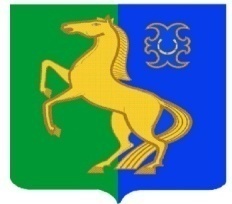          ЙƏРМƏКƏЙ РАЙОНЫ                                                                   Усман-ташлинский  СЕЛЬСОВЕТ                                          МУНИЦИПАЛЬ РАЙОНыныҢ                                                               МУНИЦИПАЛЬНОГО РАЙОНА              Усман-Ташлы АУЫЛ СОВЕТЫ                                                                ЕРМЕКЕЕВСКИЙ РАЙОН  АУЫЛ БИЛӘМӘҺЕ ХАКИМИƏТЕ                                                      РЕСПУБЛИКИ БАШКОРТОСТАН                                   ҠАРАР                                         № 10                      ПОСТАНОВЛЕНИЕ        03    март      2017 й.                                                                        03   марта     2017 г . Об утверждении административного регламента предоставления муниципальной услуги "Подготовка и выдача субъектам предпринимательства рекомендации о целесообразности реализации инвестиционных проектов на территории  сельского поселения                    Усман-Ташлинский  сельсовет  МР Ермекеевский  район РБ       В соответствии с Федеральными законами от 06.10.2003 N 131-ФЗ "Об общих принципах организации местного самоуправления в Российской Федерации", от 27.07.2010 N 210-ФЗ "Об организации предоставления государственных и муниципальных услуг", на основании Устава  сельского поселения Усман-Ташлинский   сельсовет  МР Ермекеевского  района  РБ сельсовет  ПОСТАНОВЛЯЮ:        1. Утвердить административный регламент предоставления муниципальной услуги "Подготовка и выдача субъектам предпринимательства рекомендации о целесообразности реализации инвестиционных проектов на территории сельского поселения Усман-Ташлинский   сельсовет " (прилагается).       2. Постановление обнародовать на информационном стенде  и разместить на официальном сайте  сельского поселения Усман-Ташлинский  сельсовет муниципального района Ермекеевский район Республики Башкортостан  в сети «Интернет».        3. Контроль над исполнением настоящего постановления оставляю за собой.        Глава сельского поселения                                                                                                        Усман-Ташлинский  сельсовет     подпись         Р.Ф.Хантимерова      Копия верна , управделами                Р.А.Тукаева            Приложение 
            к постановлению  главы сельского           поселения Усман-Ташлинский  сельсовет  от  03.03. 2017 г. № 101. Общие положения        1.1. Настоящий административный регламент предоставления муниципальной услуги "Подготовка и выдача субъектам предпринимательства рекомендации о целесообразности реализации инвестиционных проектов на территории сельского поселения Усман-Ташлинский  сельсовет " (далее административный регламент) разработан в целях повышения эффективности, качества и доступности муниципальной услуги и устанавливает стандарт предоставления муниципальной услуги, состав, последовательность и сроки выполнения административных процедур предоставления муниципальной услуги, требования к порядку их выполнения, формы контроля за предоставлением муниципальной услуги, порядок обжалования заявителем действий (бездействия) и решений, осуществляемых и принятых в ходе исполнения муниципальной услуги.        1.2. Заявителями на предоставление муниципальной услуги являются субъекты предпринимательства, осуществляющие предпринимательскую деятельность в соответствии с требованиями действующего Российского законодательства (далее - заявители).        Заявитель вправе обратиться за получением муниципальной услуги лично либо через своего представителя, имеющего право в силу наделения его заявителем в порядке, установленном законодательством Российской Федерации, полномочиями выступать от имени заявителя при получении муниципальной услуги (далее - представитель).        1.3. Требования к порядку информирования о предоставлении муниципальной услуги:        1.3.1. Место нахождения администрации сельского поселения Усман-Ташлинский  сельсовет  (далее - Администрация):        452195, Ермекеевский район, с. Усман-Ташлы,  ул.Центральная, д. 27. Контактный телефон: (34741) 251-46.        Официальный сайт Администрации - http://usmantash.ru/        График (режим) работы cельского поселения:        понедельник - пятница: с 8-30 до 18-00, перерыв с 12-30 до 14-00;        выходные дни: суббота, воскресенье.        Прием заявителей осуществляется по следующему графику:        понедельник - пятница: с 9-00 до 17-00, перерыв с 12-30 до 14-00;        выходные дни: суббота, воскресенье.        1.3.2. Информацию о правилах предоставления муниципальной услуги заявитель может получить следующими способами: - лично; -посредством телефонной, факсимильной связи;- посредством электронной связи, - посредством почтовой связи;- на информационных стендах в помещениях Уполномоченного органа, МФЦ;- в информационно-телекоммуникационных сетях общего пользования: - на официальном сайте Уполномоченного органа, МФЦ;- на Едином портале государственных и муниципальных услуг (функций);- на Портале государственных и муниципальных услуг (функций) Республики Башкортостан1.3.3. Информация о правилах предоставления муниципальной услуги, а также настоящий Административный регламент и муниципальный правовой акт об его утверждении размещается на:- информационных стендах Уполномоченного органа, МФЦ; - в средствах массовой информации; - на официальном Интернет-сайте Уполномоченного органа, МФЦ;- на Едином портале государственных и муниципальных услуг (функций);- на Портале государственных и муниципальных услуг (функций) Респ. Башкортостан.1.3.4. Информирование по вопросам предоставления муниципальной услуги осуществляется специалистами Уполномоченного органа, ответственными за информирование. Специалисты Уполномоченного органа, ответственные за информирование, определяются муниципальным правовым актом Уполномоченного органа, который размещается на официальном Интернет-сайте и на информационном стенде Уполномоченного органа.1.3.5. Информирование о правилах предоставления муниципальной услуги осуществляется по следующим вопросам:- место нахождения Уполномоченного органа, его структурных подразделений, МФЦ;- должностные лица и муниципальные служащие Уполномоченного органа, уполномоченные предоставлять муниципальную услугу и номера контактных телефонов; - график работы Уполномоченного органа, МФЦ;- адресе Интернет-сайтов Уполномоченного органа, МФЦ;- адресе электронной почты Уполномоченного органа, МФЦ;- нормативные правовые акты по вопросам предоставления муниципальной услуги, в том числе, настоящий административный регламент (наименование, номер, дата принятия нормативного правового акта);- ход предоставления муниципальной услуги;- административные процедуры предоставления муниципальной услуги;- срок предоставления муниципальной услуги;- порядок и формы контроля за предоставлением муниципальной услуги;- основания для отказа в предоставлении муниципальной услуги;- досудебный и судебный порядок обжалования действий (бездействия) должностных лиц и муниципальных служащих Уполномоченного органа, ответственных за предоставление муниципальной услуги, а также решений, принятых в ходе предоставления муниципальной услуги.- иная информация о деятельности Уполномоченного органа, в соответствии с Федеральным законом от 9 февраля 2009 года № 8-ФЗ «Об обеспечении доступа к информации о деятельности государственных органов и органов местного самоуправления».1.3.6. Информирование (консультирование) осуществляется специалистами Уполномоченного органа (МФЦ), ответственными за информирование, при обращении заявителей за информацией лично, по телефону, посредством почты или электронной почты.Информирование проводится на русском языке в форме: индивидуального и публичного информирования.1.3.6.1. Индивидуальное устное информирование осуществляется должностными лицами, ответственными за информирование, при обращении заявителей за информацией лично или по телефону.Специалист, ответственный за информирование, принимает все необходимые меры для предоставления полного и оперативного ответа на поставленные вопросы, в том числе с привлечением других сотрудников.Если для подготовки ответа требуется продолжительное время, специалист, ответственный за информирование, может предложить заявителям обратиться за необходимой информацией в письменном виде, либо предложить возможность повторного консультирования по телефону через определенный промежуток времени, а также возможность ответного звонка специалиста, ответственного за информирование, заявителю для разъяснения.При ответе на телефонные звонки специалист, ответственный за информирование, должен назвать фамилию, имя, отчество, занимаемую должность и наименование структурного подразделения Уполномоченного органа. Устное информирование должно проводиться с учетом требований официально-делового стиля речи. Во время разговора необходимо произносить слова четко, избегать «параллельных разговоров» с окружающими людьми и не прерывать разговор по причине поступления звонка на другой аппарат. В конце информирования специалист, ответственный за информирование, должен кратко подвести итоги и перечислить меры, которые необходимо принять (кто именно, когда и что должен сделать).1.3.6.2. Индивидуальное письменное информирование осуществляется в виде письменного ответа на обращение заинтересованного лица, электронной почтой в зависимости от способа обращения заявителя за информацией.Ответ на заявление предоставляется в простой, четкой форме, с указанием фамилии, имени, отчества, номера телефона исполнителя и подписывается руководителем Уполномоченного органа.1.3.6.3. Публичное устное информирование осуществляется посредством привлечения средств массовой информации – радио, телевидения. Выступления должностных лиц, ответственных за информирование, по радио и телевидению согласовываются с руководителем Уполномоченного органа.1.3.6.4. Публичное письменное информирование осуществляется путем публикации информационных материалов о правилах предоставления муниципальной услуги, а также настоящего административного регламента и муниципального правового акта об его утверждении:- в средствах массовой информации;- на официальном Интернет-сайте;- на Едином портале государственных и муниципальных услуг (функций);- на информационных стендах Уполномоченного органа, МФЦ.Тексты информационных материалов печатаются удобным для чтения шрифтом (размер шрифта не менее № 14), без исправлений, наиболее важные положения выделяются другим шрифтом (не менее № 18). В случае оформления информационных материалов в виде брошюр требования к размеру шрифта могут быть снижены (не менее № 10).2. Стандарт предоставления муниципальной услуги        2.1. Наименование муниципальной услуги: "Подготовка и выдача субъектам предпринимательства рекомендации о целесообразности реализации инвестиционных проектов на территории сельского поселения Усман-Ташлинский  сельсовет ".        2.2. Муниципальная услуга предоставляется администрацией сельского поселения Усман-Ташлинский  сельсовет.         2.3. Результатом предоставления муниципальной услуги является выдача (направление) заявителю рекомендации о целесообразности реализации инвестиционного проекта на территории сельского поселения Усман-Ташлинский  сельсовет  либо мотивированного отказа в предоставлении муниципальной услуги.        2.4. Срок предоставления муниципальной услуги не должен превышать 8 дней со дня предоставления заявителем документов, указанных в п. 2.9 настоящего административного регламента, обязанность по представлению которых возложена на заявителя.        2.5. Продолжительность приема заявителя:        - при обращении за предоставлением муниципальной услуги - не должна превышать 30 минут;        - при получении заявителем результата предоставления муниципальной услуги - не должна превышать 15 минут.        2.6. Срок ожидания в очереди при обращении за предоставлением муниципальной услуги, как и при получении результата предоставления муниципальной услуги, не должен превышать 30 минут.        2.7. Срок регистрации запроса заявителя о предоставлении муниципальной услуги и прилагаемых документов - в день его поступления.        2.8. Предоставление муниципальной услуги осуществляется в соответствии с:        - Конституцией Российской Федерации ("Российская газета", 21.01.2009, N 7; Собрание законодательства РФ, 26.01.2009, N 4, ст. 445);        - Федеральным законом от 6 октября 2003 года N 131-ФЗ "Об общих принципах организации местного самоуправления в Российской Федерации" (Собрание законодательства РФ, 06.10.2003, N 40, ст. 3822);        - Федеральным законом от 22.07.2010 N 210-ФЗ "Об организации предоставления государственных и муниципальных услуг" ("Российская газета", 30.07.2010, N 168; Собрание законодательства РФ, 02.08.2010, N 31, ст. 4179).        2.9. Документы, необходимые для предоставления муниципальной услуги.        2.9.1. Для предоставления муниципальной услуги необходимы следующие документы:        1) заявление о выдаче рекомендации о целесообразности реализации инвестиционного проекта на территории сельского поселения Усман-Ташлинский  сельсовет.  Форма заявления о предоставлении муниципальной услуги приводится в приложении № 1 к настоящему административному регламенту;        2) паспорт или иной документ, удостоверяющий личность заявителя, являющегося физическим лицом, либо личность представителя физического или юридического лица;        3) выписка из единого государственного реестра юридических лиц (единого государственного реестра индивидуальных предпринимателей);        4) учредительные документы (для юридических лиц);        5) бизнес-план или технико-экономическое обоснование инвестиционного проекта;        6) справка о средней численности работников и среднемесячной заработной платы за последний отчетный месяц (для субъектов предпринимательства, осуществляющих деятельность свыше трех месяцев);        7) справка об отсутствии задолженности по налогам и иным обязательным платежам в бюджеты всех уровней и государственные внебюджетные фонды (для субъектов предпринимательства, осуществляющих деятельность свыше трех месяцев);        8) справка об отсутствии просроченной задолженности по ранее предоставленным кредитам коммерческих банков и других финансовых структур;        9) при обращении за предоставлением муниципальной услуги представителя заявителя представляется документ, подтверждающий полномочия представителя выступать от имени заявителя при предоставлении муниципальной услуги.        2.9.2. Заявитель вправе не представлять документы, предусмотренные пп. 3 и 8 пункта 2.9.1 настоящего административного регламента. Для рассмотрения заявления о выдаче рекомендации о целесообразности реализации инвестиционного проекта на территории сельского поселения Усман-Ташлинский  сельсовет  администрация запрашивает следующие документы (их копии или содержащиеся в них сведения) в государственных органах и подведомственных государственным органам организациях, в распоряжении которых находятся указанные документы, если они не были представлены заявителем по собственной инициативе:        1) выписку из Единого государственного реестра юридических лиц (в отношении юридических лиц) либо выписку Единого государственного реестра индивидуальных предпринимателей (в отношении индивидуальных предпринимателей);        2) справку об отсутствии задолженности по налогам и иным обязательным платежам в бюджеты всех уровней и государственные внебюджетные фонды (для субъектов предпринимательства, осуществляющих деятельность свыше трех месяцев).        2.9.3. Администрация не вправе требовать от заявителя представления других документов, кроме документов, истребование которых у заявителя допускается в соответствии с пунктами 2.9.1 и 2.9.2 настоящего административного регламента.        2.10. Документы, представленные заявителем, должны соответствовать следующим требованиям:        - тексты документов написаны разборчиво, в документах нет подчисток, приписок, исправлений, не оговоренных в установленном законом порядке;        - документы не имеют серьезных повреждений, наличие которых не позволяет однозначно истолковать их содержание;        - документы соответствуют требованиям, установленным законодательством РФ;        - документы, представлены в подлинниках либо в копиях, заверенных в установленном законодательством РФ порядке. Копии документов, не заверенные в установленном законодательством РФ порядке, представляются заявителем с предъявлением оригиналов.        Специалист Администрации, ответственный за предоставление муниципальной услуги, сверяет копии документов с подлинниками и заверяет их. Подлинники документов возвращаются заявителю;        - документы, необходимые для предоставления муниципальной услуги, предоставляемые посредством почтового отправления, направляются в копиях, верность которых засвидетельствована в установленном законодательством РФ порядке;        - заявление и документы, необходимые для предоставления муниципальной услуги, представляемые в форме электронных документов, подписываются электронной подписью в соответствии с требованиями Федерального закона "Об электронной подписи".        2.11. Запрещается требовать от заявителя:        - предоставления документов и информации или осуществления действий, представление или осуществление которых не предусмотрено нормативными правовыми актами, регулирующими отношения, возникающие в связи с предоставлением муниципальной услуги;        - предоставления документов и информации, которые находятся в распоряжении государственных органов, органов местного самоуправления и (или) подведомственных государственным органам и органам местного самоуправления организаций, участвующих в предоставлении услуг в соответствии с нормативными правовыми актами Российской Федерации, нормативными правовыми актами субъектов Российской Федерации и муниципальными правовыми актами;        - осуществления действий, в том числе согласований, необходимых для получения муниципальной услуги и связанных с обращением в иные государственные органы, органы местного самоуправления, организации, за исключением получения услуг и получения документов и информации, предоставляемых в результате предоставления таких услуг, включенных в перечень услуг, которые являются необходимыми и обязательными для предоставления муниципальных услуг.        2.12. Основания для отказа в приеме документов, необходимых для предоставления муниципальной услуги, отсутствуют. Обращение заявителя, поступившее в администрацию, подлежит приему и рассмотрению.        2.13. Основания для приостановления предоставления муниципальной услуги.        Основания для приостановления предоставления муниципальной услуги отсутствуют.        2.14. Основания для отказа в предоставлении муниципальной услуги:        а) заявитель не является субъектом предпринимательства в соответствии с действующим Российским законодательством;        б) наличие у заявителя просроченной задолженности по налоговым и иным обязательным платежам в бюджетную систему всех уровней и внебюджетные фонды, по заработной плате, по ранее полученным кредитам и займам;        в) нахождение заявителя в стадии реорганизации, ликвидации или банкротства;        г) представленный заявителем инвестиционный проект социально не значим для развития экономики сельского поселения Усман-Ташлинский  сельсовет .        2.15. Отказ в предоставлении муниципальной услуги не препятствует повторному обращению заявителя за предоставлением муниципальной услуги при устранении оснований, послуживших к отказу в предоставлении муниципальной услуги.        2.16. Для получения рекомендации о целесообразности реализации инвестиционного проекта на территории сельского поселения Усман-Ташлинский  сельсовет  от заявителя не требуется обращение за оказанием услуг, которые являются необходимыми и обязательными для предоставления муниципальной услуги, а также предоставления документов, выдаваемых по результатам оказания таких услуг.        2.17. Муниципальная услуга предоставляется бесплатно.        2.18. Требования к помещениям, в которых предоставляется муниципальная услуга, к местам ожидания, местам для заполнения запросов о предоставлении муниципальной услуги, информационным стендам.        2.18.1. Требования к размещению и оформлению помещения:        - прием заявителей осуществляется в специально выделенных для этих целей помещениях;        - помещения для приема заявителей включают места для ожидания, информирования и приема заявителей;       - в помещениях для приема заявителей размещаются стенды с информацией для заявителей.        2.18.2. Требования к местам для ожидания, местам для заполнения запросов о предоставлении муниципальной услуги.        Места для ожидания оборудуются стульями и столами (для записи информации, написания заявлений о предоставлении муниципальной услуги). Количество мест ожидания определяется исходя из фактической нагрузки и возможности для их размещения в здании.        2.18.3. Требования к местам приема заявителей.        Кабинеты приема заявителей оборудуются вывесками с указанием:        - номера кабинета;        - фамилии, имени, отчества и должности специалиста, осуществляющего прием заявителей.        Рабочие места специалистов обеспечиваются необходимым для предоставления муниципальной услуги оборудованием: персональными компьютерами и оргтехникой, позволяющей организовать предоставление муниципальной услуги.        2.18.4. В целях обеспечения конфиденциальности сведений о заявителе ответственный за предоставление муниципальной услуги специалист одновременно ведет прием только одного посетителя. Одновременное консультирование и (или) прием двух и более посетителей не допускается.        2.18.5. Требования к местам для информирования.        Места информирования оборудуются информационными стендами.        Информационные стенды размещаются в местах, обеспечивающих свободный доступ к ним. Стенды должны быть максимально заметны, хорошо просматриваемы и функциональны. Информационные стенды могут быть оборудованы карманами формата A4, в которых размещаются информационные листки. Перечень информации, размещаемой на информационном стенде администрации, предусмотрен пунктом 1.3.12 настоящего административного регламента. Информация, размещаемая на информационных стендах администрации, должна содержать дату размещения, подпись главы  сельского поселения.        2.19. Показатели доступности и качества муниципальной услуги.        - отсутствие поданных в установленном порядке жалоб на решения, действия (бездействие), принятые и осуществляемые при предоставлении муниципальной услуги;        - соблюдение срока выдачи результата предоставления муниципальной услуги;        - соблюдение сроков ожидания в очереди при подаче и получении документов;        - удовлетворенность заявителей доступностью и качеством муниципальной услуги;        - размещение информации о порядке оказания муниципальной услуги на официальном сайте администрации сельского поселения Усман-Ташлинский  сельсовет;        - на Едином портале государственных и муниципальных услуг (функций);        - на Портале государственных и муниципальных услуг (функций) Респуб. Башкортостан;        - предоставление муниципальной услуги на безвозмездной основе для заявителей.        3. Состав, последовательность и сроки выполнения административных процедур, требования к порядку их выполнения        3.1. Предоставление муниципальной услуги включает в себя следующие административные процедуры:        - прием и регистрация заявления и представленных документов;        - рассмотрение заявления, осуществление проверки документов, необходимых для предоставления муниципальной услуги;        - подготовка результата предоставления муниципальной услуги;        - выдача (направление) заявителю результата предоставления муниципальной услуги.        3.1.1. Порядок осуществления административных процедур в электронной форме, в том числе с использованием федеральной государственной информационной системы "Единый портал государственных и муниципальных услуг (функций)" определяется дополнительно в соответствии с техническим регламентом функционирования.         3.2. Прием и регистрация заявления и представленных документов.        3.2.1. Основанием для начала административной процедуры является поступление от заявителя заявления о предоставлении муниципальной услуги и документов, указанных в п. 2.9 административного регламента, необходимых для предоставления муниципальной услуги.        3.2.2. Специалист Администрации, уполномоченный на ведение делопроизводства:        - устанавливает предмет обращения, устанавливает личность заявителя, в случае обращения с заявлением представителя заявителя устанавливает личность представителя и проверяет его полномочия;        - сверяет копии представленных документов с их подлинниками, заверяет их и возвращает подлинники заявителю;        - вносит в журнал регистрации входящей корреспонденции запись о приеме документов;        - оформляет и выдает заявителю расписку в получении документов с указанием их перечня и даты получения, а также с указанием перечня документов, которые будут получены по межведомственным запросам согласно приложению N 2 к административному регламенту;        - в день регистрации обращения передает его на рассмотрение  главе сельского поселения Усман-Ташлинский  сельсовет  для рассмотрения и наложения резолюции.        3.2.3. Глава  сельского  поселения Усман-Ташлинский  сельсовет  в течение 1 дня:        - рассматривает заявление и прилагаемые документы;        - налагает резолюцию и передает заявление и прилагаемые документы в порядке общего делопроизводства на исполнение специалисту администрации, ответственному за предоставление муниципальной услуги.        3.2.4. Срок выполнения административной процедуры - в течение 1 дня.        3.2.5. Результат выполнения административной процедуры регистрация поступившего заявления с комплектом прилагаемых документов и передача их на исполнение специалисту администрации.        3.2.6. Способ фиксации - на бумажном носителе.        3.3. Рассмотрение заявления, осуществление проверки документов, необходимых для предоставления муниципальной услуги.        3.3.1. Основанием для начала административной процедуры является поступление заявления и представленных документов специалисту администрации .        3.3.2. Специалист администрации:        - проводит проверку представленных заявителем документов на соответствие установленным требованиям административного регламента;        - запрашивает документы, указанные в п. 2.9.2 административного регламента, в государственных органах и подведомственных государственным органам организациях, в распоряжении которых находятся указанные документы, если они не были представлены заявителем самостоятельно:        1) выписку из Единого государственного реестра юридических лиц (в отношении юридических лиц) либо выписку Единого государственного реестра индивидуальных предпринимателей (в отношении индивидуальных предпринимателей);        2) справку об отсутствии задолженности по налогам и иным обязательным платежам в бюджеты всех уровней и государственные внебюджетные фонды (для субъектов предпринимательства, осуществляющих деятельность свыше трех месяцев).        - передает пакет документов, представленных заявителем, а также полученных по каналам межведомственного взаимодействия для рассмотрения главе сельского поселения Усман-Ташлинский   сельсовет.        3.3.3. В случае если заявителем не представлены документы, определенные пунктом 2.9 административного регламента, обязанность по предоставлению которых с учетом п. 2.9.2 административного регламента возложена на заявителя, либо представленные заявителем документы оформлены не в соответствии с требованиями п. 2.10 административного регламента, специалист администрации  осуществляет подготовку в двух экземплярах уведомления о необходимости устранения нарушений в оформлении документов и (или) представления отсутствующих документов.        Уведомление о необходимости устранения нарушений в оформлении документов и (или) представления отсутствующих документов подписывается  главой сельского поселения Усман-Ташлинский  сельсовет,  регистрируется в журнале исходящей корреспонденции и в течение рабочего дня, следующего за днем поступления документов, вручается заявителю под роспись на втором экземпляре уведомления либо направляется заявителю по почте по адресу, указанному в заявлении.        3.3.4. Глава сельского поселения Усман-Ташлинский  сельсовет,  рассматривает представленные заявителем документы и принимает решение о целесообразности либо нецелесообразности  реализации инвестиционного проекта заявителя на территории сельского поселения Усман-Ташлинский  сельсовет.        Решение оформляется в виде рекомендаций (приложение N 3), которые утверждаются  главой  сельского поселения Усман-Ташлинский  сельсовет.        3.3.5. Максимальный срок выполнения административной процедуры - в течение 2 дней.        3.3.6. Результатом выполнения административной процедуры является рекомендация о целесообразности либо нецелесообразности реализации инвестиционного проекта на территории сельского поселения Усман-Ташлинский  сельсовет .        3.3.7. Способ фиксации - на бумажном носителе.        3.4. Подготовка результата предоставления муниципальной услуги.        3.4.1. Основанием для начала административной процедуры является передача утвержденных рекомендаций специалисту администрации сельского  поселения.       3.4.2. На основании утвержденных рекомендаций при наличии оснований для отказа в предоставлении муниципальной услуги, определенных пунктом 2.15 административного регламента, специалист администрации осуществляет подготовку мотивированного отказа в предоставлении услуги.        3.4.3. На основании утвержденных рекомендаций при отсутствии оснований для отказа в предоставлении муниципальной услуги, определенных пунктом 2.15 административного регламента, специалист администрации осуществляет согласование рекомендации о целесообразности реализации инвестиционного проекта на территории сельского поселения Усман-Ташлинский  сельсовет  с комиссией главой сельского  поселения.          3.4.4. Подготовленные и согласованные рекомендации о целесообразности реализации инвестиционного проекта на территории сельского поселения Усман-Ташлинский  сельсовет  либо мотивированный отказ в предоставлении муниципальной услуги вносятся на рассмотрение и подписание Главе сельского поселения.        Подписанные Главой сельского поселения Усман-Ташлинский  сельсовет  рекомендация о целесообразности реализации инвестиционного проекта на территории сельского поселения Усман-Ташлинский  сельсовет  либо мотивированный отказ в предоставлении муниципальной услуги регистрируются в журнале регистрации исходящей корреспонденции.        3.4.5. Срок выполнения административной процедуры - в течение 2 дней.        3.4.6. Результат выполнения административной процедуры - подписание Главой сельского поселения Усман-Ташлинский  сельсовет  рекомендации о целесообразности реализации инвестиционного проекта на территории сельского поселения либо мотивированного отказа в предоставлении муниципальной услуги.        3.4.7. Способ фиксации - на бумажном носителе.        3.5. Выдача (направление) заявителю результата предоставления муниципальной услуги.        3.5.1. Основанием для начала административной процедуры является подписание Главой сельского поселения рекомендации о целесообразности реализации инвестиционного проекта на территории сельского поселения Усман-Ташлинский  сельсовет  либо мотивированного отказа в предоставлении муниципальной услуги.        3.5.2. Специалист администрации  выдает заявителю или направляет по почте по адресу, указанному в заявлении, рекомендацию о целесообразности реализации инвестиционного проекта на территории сельского поселения Усман-Ташлинский  сельсовет  либо мотивированный отказ в предоставлении муниципальной услуги не позднее чем через 3 дня со дня их подписания.        3.5.3. При получении заявителем рекомендации о целесообразности реализации инвестиционного проекта на территории сельского поселения    либо мотивированного отказа в предоставлении муниципальной услуги лично на копии заявитель делает запись об их получении с указанием своих : фамилии, имени, отчества, должности, даты, ставит подпись.        Если в своем обращении заявитель изложил просьбу направить ему документы по почте, то документы направляются по почте с уведомлением.        3.5.4. Копия рекомендации о целесообразности реализации инвестиционного проекта на территории сельского поселения    либо мотивированного отказа с подписью заявителя или с уведомлением о вручении хранится в сельском поселении вместе с заявлением и другими представленными заявителем документами.        3.5.5. Срок выполнения административной процедуры - в течение 3 дней.        3.5.6. Результатом выполнения административной процедуры является выдача (направление) заявителю рекомендации о целесообразности реализации инвестиционного проекта на территории сельского поселения Усман-Ташлинский  сельсовет  либо мотивированного отказа в предоставлении муниципальной услуги.        4. Порядок и формы контроля за предоставлением муниципальной услуги        4.1. Текущий контроль за соблюдением последовательности действий, определенных административными процедурами по предоставлению муниципальной услуги, и принятием решений осуществляется главой сельского поселения , ответственным за организацию работы по предоставлению муниципальной услуги.        По результатам контроля в случае выявления нарушений прав заявителей осуществляется привлечение виновных лиц к ответственности в соответствии с законодательством Российской Федерации.        4.2. Специалист администрации  сельского поселения несет персональную ответственность за:        - некачественную проверку представленных заявителем документов;        - несоблюдение сроков, порядка и правильности оформления административных процедур;        - несоблюдение сроков и порядка при выдаче заявителю результата предоставления муниципальной услуги.        4.3. Персональная ответственность должностных лиц (специалистов) закрепляется в их должностных инструкциях в соответствии с требованиями законодательства Российской Федерации.        4.4. Контроль за полнотой и качеством предоставления муниципальной услуги включает в себя проведение плановых и внеплановых проверок, выявление и устранение нарушений прав заявителей, рассмотрение, принятие решений и подготовку ответов на обращения заявителей, содержащих жалобы на решения, действия (бездействия) должностных лиц администрации  сельского  поселения.        4.5. Проверки могут быть плановыми и внеплановыми. Плановые проверки проводятся с периодичностью один раз в полгода. Внеплановые проверки проводятся по конкретным обращениям заявителей, на основании информации от органов государственной власти, органов местного самоуправления, предприятий учреждений, организаций.        При проверке могут рассматриваться все вопросы, связанные с предоставлением муниципальной услуги или порядком выполнения отдельных административных процедур.        4.6. Проверки полноты и качества предоставления муниципальной услуги осуществляются на основании распоряжения главы сельского поселения Усман-Ташлинский  сельсовет.  Для проведения проверки распоряжением главы сельского поселения создается комиссия. Результаты проверки оформляются актом, в котором отмечаются выявленные недостатки и предложения по их устранению. Акт подписывается председателем и членами комиссии.        4.7. По результатам проведенных проверок в случае выявления нарушений прав заявителей осуществляется привлечение виновных лиц к ответственности в соответствии с законодательством Российской Федерации.5. Досудебный (внесудебный) порядок обжалования решений и действий (бездействия) органа, предоставляющего муниципальную услугу, а также должностных лиц, муниципальных служащих.        5.1. Заявители имеют право на досудебное (внесудебное) обжалование решений и действий (бездействия), принятых (осуществляемых) в ходе предоставления муниципальной услуги. Досудебный (внесудебный) порядок обжалования не исключает возможность обжалования решений и действий (бездействия), принятых (осуществляемых) в ходе предоставления муниципальной услуги, в судебном порядке. Досудебный (внесудебный) порядок обжалования не является для заявителей обязательным.        5.2. Предметом досудебного (внесудебного) обжалования являются решения и действия (бездействие) органа, предоставляющего муниципальную услугу, должностных лиц органа, предоставляющего муниципальную услугу, муниципальных служащих, принятые или осуществляемые в ходе предоставления муниципальной услуги.        5.3. Заявитель может обратиться с жалобой, в том числе в следующих случаях:        а) нарушение срока регистрации запроса заявителя о предоставлении муниципальной услуги;        б) нарушение срока предоставления муниципальной услуги;        в) требование у заявителя документов, не предусмотренных нормативными правовыми актами Российской Федерации, нормативными правовыми актами субъектов Российской Федерации, муниципальными правовыми актами для предоставления муниципальной услуги;        г) отказ в приеме документов, предоставление которых предусмотрено нормативными правовыми актами Российской Федерации, нормативными правовыми актами субъектов Российской Федерации, муниципальными правовыми актами для предоставления муниципальной услуги, у заявителя;        д) отказ в предоставлении муниципальной услуги, если основания отказа не предусмотрены федеральными законами и принятыми в соответствии с ними иными нормативными правовыми актами Российской Федерации, нормативными правовыми актами субъектов Российской Федерации, муниципальным правовыми актами;        е) затребование с заявителя при предоставлении муниципальной услуги платы, не предусмотренной нормативными правовыми актами Российской Федерации, нормативными правовыми актами субъектов Российской Федерации, муниципальными правовыми актами;        ж) отказ органа, предоставляющего муниципальную услугу, должностного лица органа, предоставляющего муниципальную услугу, в исправлении допущенных опечаток и ошибок в выданных в результате предоставления муниципальной услуги документах либо нарушения установленного срока таких исправлений.        5.4. Жалоба подается в письменной форме на бумажном носителе либо в электронной форме в администрацию сельского поселения Усман-Ташлинский  сельсовет.        5.5. Основанием для начала досудебного (внесудебного) обжалования является поступление жалобы в администрацию сельского поселения.        5.6. Жалоба может быть направлена по почте, с использованием информационно-телекоммуникационной сети Интернет, официального сайта, Единого портала государственных и муниципальных услуг либо регионального портала государственных и муниципальных услуг, а также может быть принята при личном приеме заявителя.        5.7. Жалоба должна содержать:        а) наименование органа, предоставляющего муниципальную услугу, должностного лица органа, предоставляющего муниципальную услугу, либо муниципального служащего, решения и действия (бездействие) которых обжалуются;        б) фамилию, имя, отчество (последнее - при наличии), сведения о месте жительства заявителя - физического лица либо наименование, сведения о месте нахождения заявителя юридического лица, а также номер (номера) контактного телефона, адрес (адреса) электронной почты (при наличии) и почтовый адрес, по которым должен быть направлен ответ заявителю;        в) сведения об обжалуемых решениях и действиях (бездействии) органа, предоставляющего муниципальную услугу, должностного лица органа, предоставляющего муниципальную услугу, либо муниципального служащего;        г) доводы, на основании которых заявитель не согласен с решением и действием (бездействием) органа, предоставляющего муниципальную услугу, должностного лица органа, предоставляющего муниципальную услугу, либо муниципального служащего. Заявителем могут быть предоставлены документы (при наличии), подтверждающие доводы заявителя, либо их копии.        5.8. Заявитель имеет право на получение информации и документов, необходимых для обоснования и рассмотрения жалобы в досудебном (внесудебном) порядке, если это не затрагивает права, свободы и законные интересы других лиц и если в указанных документах и материалах не содержатся сведения, составляющие государственную или иную охраняемую федеральным законом тайну.        5.9. Жалоба подлежит рассмотрению в течение пятнадцати рабочих дней со дня ее регистрации, а в случае обжалования отказа органа, предоставляющего муниципальную услугу, должностного лица органа, предоставляющего муниципальную услугу, в приеме документов у заявителя либо в исправлении допущенных опечаток и ошибок или в случае обжалования нарушения установленного срока таких исправлений - в течение пяти рабочих дней со дня ее регистрации.        5.10. В случае если в жалобе не указаны фамилия гражданина, направившего жалобу, и почтовый адрес или адрес электронной почты, по которым должен быть направлен ответ, ответ на жалобу не дается.        При получении жалобы, в которой содержатся нецензурные либо оскорбительные выражения, угрозы жизни, здоровью и имуществу должностного лица, а также членов его семьи, ответ на жалобу по существу поставленных в ней вопросов не дается, а заявителю, направившему жалобу, сообщается о недопустимости злоупотребления правом.        В случае если текст жалобы не поддается прочтению, ответ на жалобу не дается и она не подлежит направлению на рассмотрение, о чем в течение семи дней со дня ее регистрации сообщается заявителю, направившему жалобу, если фамилия гражданина (наименование юридического лица) и почтовый адрес или адрес электронной почты, по которым должен быть направлен ответ, поддаются прочтению.        Если ответ по существу поставленного в жалобе вопроса не может быть дан без разглашения сведений, составляющих государственную или иную охраняемую федеральным законом тайну, заявителю, направившему жалобу, сообщается о невозможности дать ответ по существу поставленного в ней вопроса в связи с недопустимостью разглашения указанных сведений.        5.11. По результатам рассмотрения жалобы принимается одно из следующих решений:        а) об удовлетворении жалобы, в том числе в форме отмены принятого решения, исправления допущенных органом, предоставляющим муниципальную услугу, опечаток и ошибок в выданных в результате предоставления муниципальной услуги документах, возврата заявителю денежных средств, взимание которых не предусмотрено нормативными правовыми актами Российской Федерации, нормативными правовыми актами субъектов Российской Федерации, муниципальными правовыми актами, а также в иных формах;        б) об отказе в удовлетворении жалобы.        5.12. Не позднее дня, следующего за днем принятия решения, указанного в п. 5.11 административного регламента, заявителю в письменной форме и по желанию заявителя в электронной форме направляется мотивированный ответ о результатах рассмотрения жалобы.        5.13. В случае установления в ходе или по результатам рассмотрения жалобы признаков состава административного правонарушения или преступления должностное лицо, наделенное полномочиями по рассмотрению жалобы, незамедлительно направляет имеющиеся материалы в органы прокуратуры.        5.14. Заявитель вправе обжаловать действия (бездействие) и решения, осуществляемые (принятые) в ходе предоставления муниципальной услуги, в судебном порядке.        5.15. Обжалование действий (бездействия) и решений, осуществляемых (принятых) в ходе предоставления муниципальной услуги, в судебном порядке осуществляется в соответствии с законодательством Российской Федерации.Приложение  № 1 
к административному регламенту 
предоставления муниципальной услуги 
"Подготовка и выдача субъектам 
предпринимательства рекомендации о 
целесообразности реализации инвестиционных 
проектов на территории сельского поселения Усман-Ташлинский  сельсовет "                                                                                       В администрацию сельского поселения                                                                                        Усман-Ташлинский  сельсовет                                                                                        от ___________________________________                                                                                       _____________________________________Заявлениео выдаче рекомендации о целесообразности реализации инвестиционногопроекта на территории сельского поселения Усман-Ташлинский  сельсоветI. _______________________________________________________________________________                                              (наименование субъекта предпринимательства)просит      принять      к      рассмотрению      инвестиционный     проект_________________________________________________________________________________                            (название проекта)для  получения  заключения (рекомендации) о целесообразности его реализациина территории сельского поселения Усман-Ташлинский  сельсовет .              II. Сообщаю сведения об инвестиционном проекте:_________________________________________________________________________________1. Цель инвестиционного проекта                               _________________________________________________________________________________2. Краткое описание инвестиционного проекта                            _________________________________________________________________________________3. Характер проекта:                                                    _________________________________________________________________________________- создание нового производства  _____________________________________________________- реконструкция  __________________________________________________________________- расширение действующего производства                              _________________________________________________________________________________- техническое перевооружение производства  (с  целью  смены  или увеличения номенклатуры выпускаемой продукции)  __________________________________________________________                _________________________________________________________________________________4. Направление  использования инвестиций (закупка оборудования,  реконструкция и др.)                                               _________________________________________________________________________________5. Ориентировочная дата начала реализации проекта                      _________________________________________________________________________________6. Наименование продукции (услуг), масштабы и  направления  ее  использования (в пределах области, в России, на  экспорт  в   СНГ и на экспорт за пределы СНГ)                                   _________________________________________________________________________________7. Наличие  договоров  поставки  или  протоколов  о  намерении  приобретения продукции                                     _________________________________________________________________________________8. Степень проработки инвестиционного проекта:                          _________________________________________________________________________________   - степень готовности проекта                                        _________________________________________________________________________________   - наличие производственных площадей                                _________________________________________________________________________________   - наличие бизнес-плана с указанием его разработчика                 _________________________________________________________________________________9. Финансово-экономические показатели проекта:                          _________________________________________________________________________________   - общая стоимость проекта                                          _________________________________________________________________________________     - срок окупаемости проекта                                          _________________________________________________________________________________   - требуемый объем инвестиций                                      _________________________________________________________________________________   - сумма собственных вложений на реализацию проекта                 _________________________________________________________________________________   - срок предоставления кредита (лет)                                _________________________________________________________________________________10. Социальная и бюджетная эффективность проекта:                        _________________________________________________________________________________  - количество создаваемых новых рабочих мест                        _________________________________________________________________________________   - увеличение налоговых поступлений в бюджеты  всех  уровней              (суммы до и после реализации проекта)                               _________________________________________________________________________________11.Срок возврата кредитных ресурсов на реализацию проекта              _________________________________________________________________________________12. Гарантии возврата кредитных ресурсов:                                _________________________________________________________________________________-  обеспечение  возврата   инвестиций   (залог   имущества,  поручительство)                                            _________________________________________________________________________________III. Сообщаю информацию о субъекте предпринимательства:_________________________________________________________________________________1. Организационно-правовая форма                                       _________________________________________________________________________________2. Форма собственности, в том числе доля государства                   _________________________________________________________________________________3. ИНН    _________________________4. ОГРН/ОГРНИП     _______________________________________________________________5. Сфера деятельности    ____________________________________________________________                                              _________________________________________________________________________________6. Дата регистрации и продолжительность деятельности   _______________________________              7. Уставный фонд предприятия   _____________________________________________________8. Среднесписочная   численность   работающих   на   последнюю  отчетную дату                                                       _________________________________________________________________________________9. Опыт работы с банковскими кредитами -  подробно  (кредитная  история)                                                   _________________________________________________________________________________10.Долговые обязательства  предприятия  (наличие  просроченных обязательств):                                             - по налоговым платежам в бюджеты всех уровней                     _________________________________________________________________________________- в государственные внебюджетные фонды                     _________________________________________________________________________________   - по кредитам банков   _____________________________________________________________11.Дата последней оценки недвижимости  ____________________________________________12.Дата последней аудиторской проверки  ____________________________________________13.Сведения об учредителях предприятия    ____________________________________________________________________________________________________________________________14.Адрес   предприятия,   ФИО   руководителя,   ответственного    исполнителя, контактный телефон, e-mail   __________________________________________________________________                      _________________________________________________________________________________15.Сведения  о  деловой  надежности  малого  предприятия  (или  предпринимателя)                                           _________________________________________________________________________________16. Подробная характеристика  руководителя  малого  предприятия  или субъекта  малого  предпринимательства  без  образования   юридического  лица  (год  и  место  рождения, гражданство  _____________________________________________________________________    длительность постоянного проживания по месту  осуществления  предпринимательской   деятельности,   репутация,    деловая  надежность, порядочность, характеристика прежних видов  его   деятельности и т.д.). _____________________________________________________                                     ___________________________________________________________________________________________________________________________________________________________________________________________________________________________________________________Представление данных сведений обязательно __________________________________________                 _________________________________________________________________________________17.Другая информация, которую желает сообщить заявитель   __________________________    _________________________________________________________________________________К заявлению прилагаются: ____________________________________________________________________________________________________________________________________________________________________________________________________________________________(указать документы, прилагаемые к заявлению)_______________           _________________________                       "__" _____________ 20__ г.    Подпись                                                                                                                                             ДатаПриложение № 2 
к административному регламенту 
предоставления муниципальной услуги 
"Подготовка и выдача субъектам 
предпринимательства рекомендации о 
целесообразности реализации инвестиционных 
проектов на территории сельского поселения Усман-Ташлинский   сельсовет "РАСПИСКАДана заявителю ______________________________________________ в том, что от него приняты следующие документы для предоставления муниципальной услуги «Подготовка и выдача субъектам малого и среднего предпринимательства рекомендации о целесообразности реализации инвестиционных проектов на территории сельского поселения Усман-Ташлинский  сельсовет».                                            "___" ________________ 20___ г.Перечень  документов,  которые  будут получены по межведомственным запросам органа, предоставляющего услугу:1. ______________________________________________________________________________.2. ______________________________________________________________________________.(указываются документы, получаемые по межведомственным запросам)Специалист               _______________                             ____________________________                                           (подпись)Заявитель                _______________                               ____________________________                                         (подпись)Приложение № 3 
к административному регламенту 
предоставления муниципальной услуги 
"Подготовка и выдача субъектам 
предпринимательства рекомендации о 
целесообразности реализации инвестиционных 
проектов на территории сельского поселения Усман-Ташлинский  сельсовет "Рекомендацияо целесообразности реализации инвестиционного проекта на территории сельского поселения Усман-Ташлинский  сельсовет_________________________________________________________________________________(название проекта)_________________________________________________________________________________(наименование субъекта предпринимательства)Сведения  о  бизнес-проекте  с подтверждением его социальной значимости для соответствующей территории (стоимость проекта, создание новых рабочих мест, налоговые поступления и др.):____________________________________________________________________________________________________________________________________________________________________________________________________________________________________________________________________________________________________________Сведения о наличии условий для реализации проекта (производственной площадки, помещений для размещения офиса и т.д.:____________________________________________________________________________________________________________________________________________________________________________________________________________________________________________________________________________________________________________Заключение  о  целесообразности  поддержки инвестиционного проекта субъектапредпринимательства ___________________________________________________________________________________________________________________________________________________________________________________________________________________________________________________________________________________________________________________________________________________________________Глава сельского поселения Усман-Ташлинский  сельсовет                                                _______________________№ п\пНаименование  документаОтметка  о наличииОтметка  о наличииКоличество  листов№ п\пНаименование  документаоригиналкопияКоличество  листов